МАТЕМАТИЧЕСКИЕ РЕБУСЫОтгадать  ребусы по правилам. 100  А 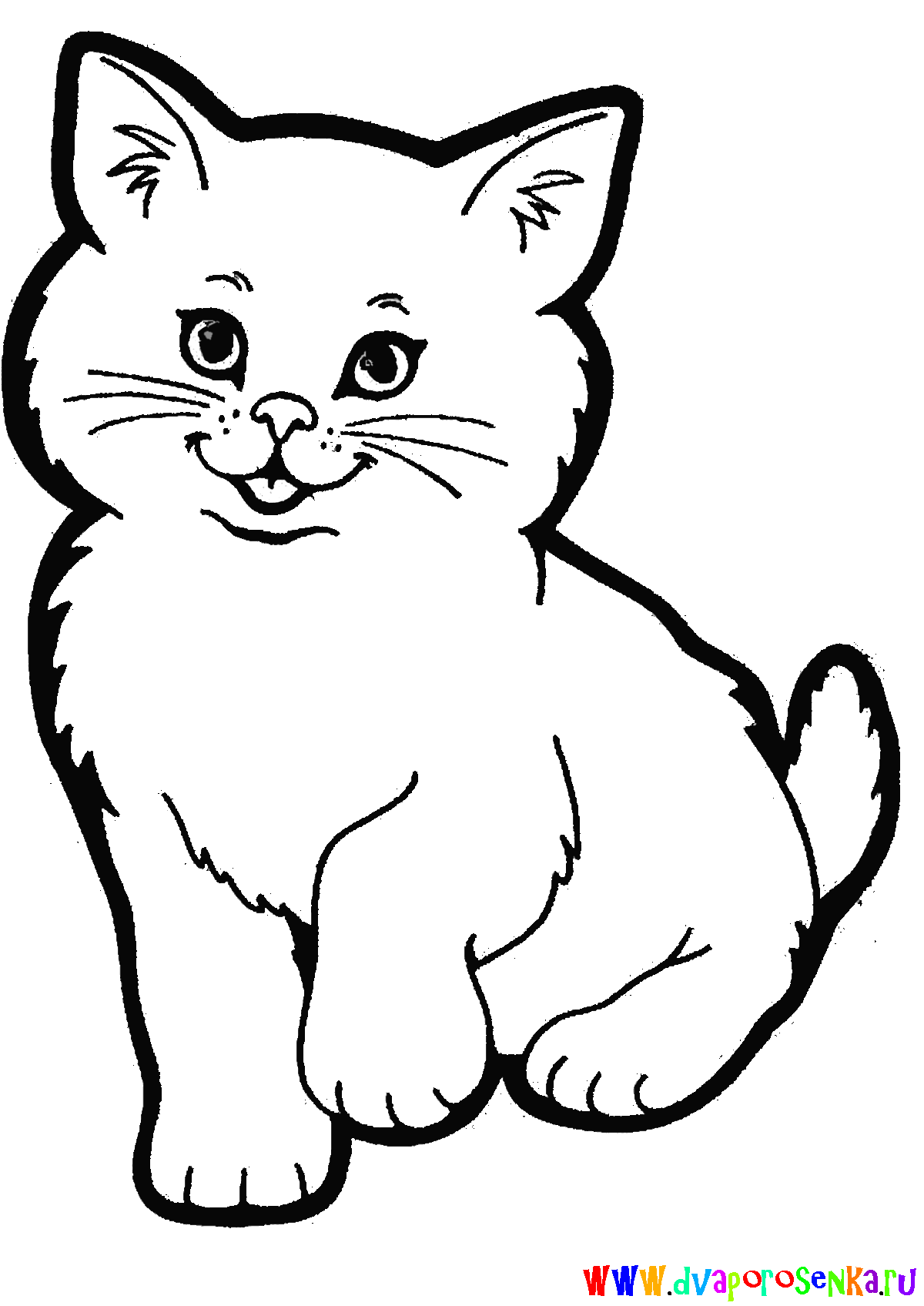      312              321(ОСТАТОК)5,,, ,,,   Щ                                 ,,,,  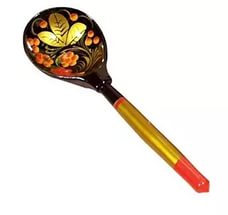 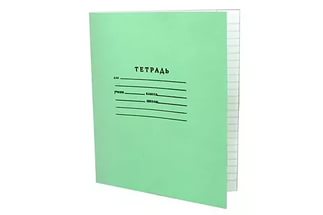 (ПЛОЩАДЬ),,,   2     ,,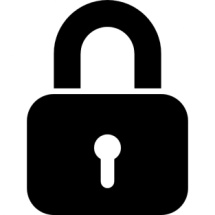 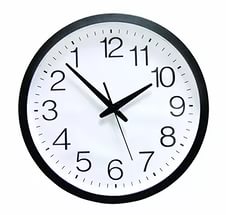                          В(ЗАДАЧА)